Math 4								Name_______________________________2-2 Practice											Date________Simplify the following expressions.  Write “undefined” for those that are undefined. 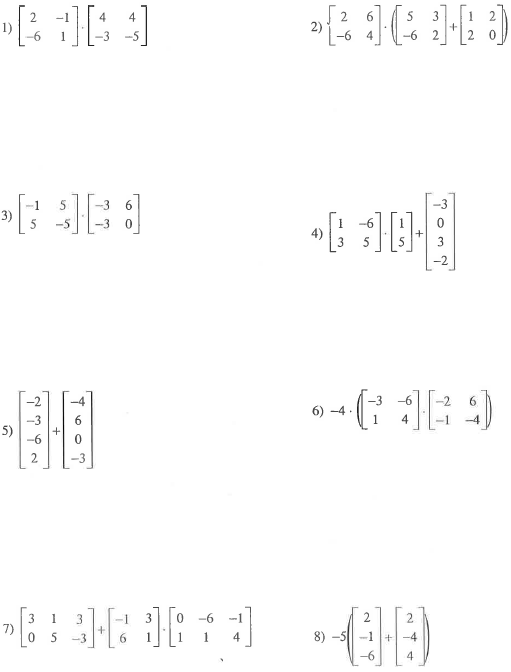 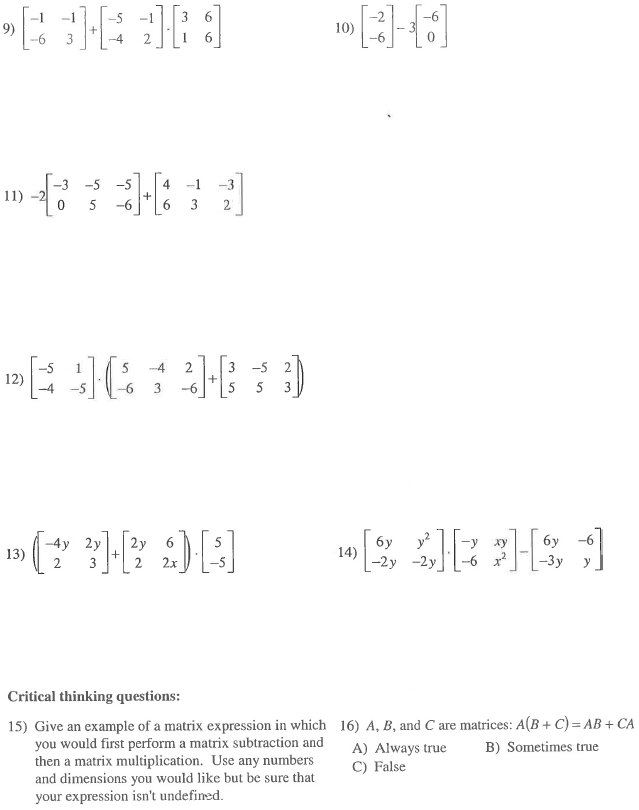 